Income Verification Letter for Employee[Your Name][Your Position][Your Company][Company Address][Phone Number][Email Address][Recipient's Name][Recipient's Position][Recipient's Company][Recipient's Company Address][Date]Dear [Recipient's Name],I am writing to provide income verification for [Employee Name], whose employment history at [Company Name] is as follows:- Employee Name: Jane Smith- Position: Senior Accountant- Length of Employment: 5 years- Salary: $70,000 per yearJane Smith has been an integral part of our team, consistently demonstrating exceptional skills and dedication in her role as Senior Accountant. Her employment with our company began on September 15, 20XX, and she has continued to contribute to our organization's success since then.Please feel free to contact me if you require any further information or have additional questions regarding Jane Smith's employment and income verification. You can reach me via email at [Your Email Address] or by phone at [Your Phone Number].Sincerely,[Your Name][Your Position]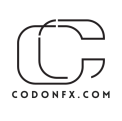 